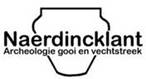 AWN Naerdincklant – Archeologie Gooi en Vechtstreek 			Hilversum, 11 mei 2012p/a drs. S. Koopman, bestuurslidOude Amersfoortseweg 1401212 AJ HILVERSUM035-7723267 / sko140@yahoo.comAan:		contactpersonen regionale en lokale mediaPersberichtJubileumborrel zestig jaar vrijwilligersarcheologieOp zaterdagavond 19 mei organiseert de AWN Naerdincklant - Archeologie Gooi- en Vechtstreek een archeologieborrel voor leden, oud-leden en geïnteresseerden. De vrijwilligersafdeling bestaat dit jaar precies 60 jaar en tijdens deze borrel staan we in het kort stil bij dit feestelijke moment! Als start van de bijeenkomst zal voorzitter drs. Anton Cruysheer (archeoloog) in het kort stilstaan bij de historie van de regionale archeologie, spectaculaire Gooise vondsten van de afgelopen jaren en de toekomstplannen van AWN Naerdincklant. Daarna is er een informeel samenzijn met volop gelegenheid tot kennismaken, vondsten bekijken en bijpraten. Neem dus vooral uw eigen vondsten uit de regio mee! De toegang is gratis, een vrijwillige bijdrage is gewenst ter dekking van de onkosten.Inschrijving is – gelet op de voorbereiding en inkopen – verplicht. Inschrijven telefonisch of per mail, uiterlijk woensdag 16 mei, bij de heer Anton Cruysheer (voorzitter): cruysheer@gmail.com of 06-28332866.Aanvang: 20.00 uur (inloop vanaf 19.45 uur, einde ca. 22.00 uur)Locatie: GNR Infoschuur, Nieuwe Meentweg 2, 1217 DZ Hilversum (afslag direct na de natuurbrug)Meer informatie over AWN Naerdincklant: www.naerdincklant.nlFoto: grafheuvel op de Zuiderheide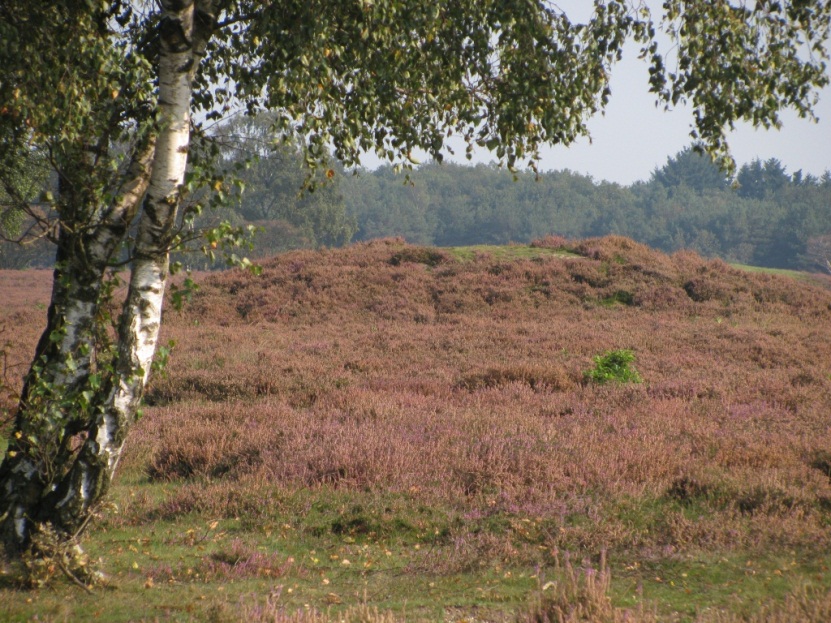 